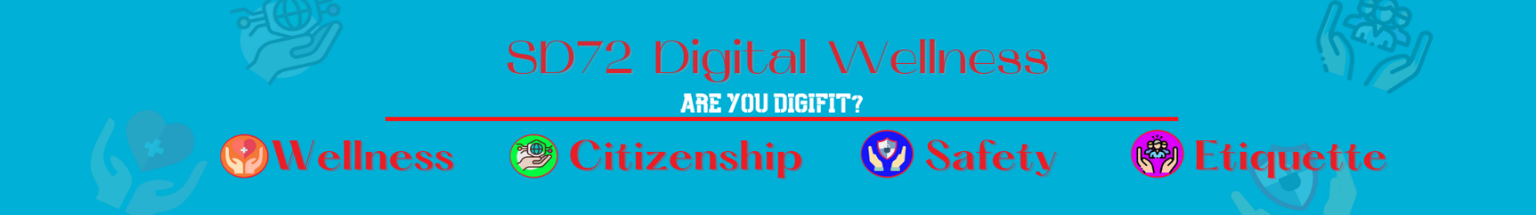 DO YOUR HOMEWORKCreate a timeline of your screen time activity use for ONE FULL DAY.  Indicate the TIME, the ACTIVITY (reason why – text, phone call, social media post, picture, downloading an app, listening to music, using phone to pay online, web surfing, using online app, purchasing items online, etc) AND the type of INFORMATION that is collect and the IMPLICATIONs of this.  Use the example to provide some clarity.APP/WEBSITE NAMEPRIVACY POLICY(Summarize – JUST the sharing statement)Make the change(what settings can you change – device or app/website to keep your information more secure)